Sam, the Class Pet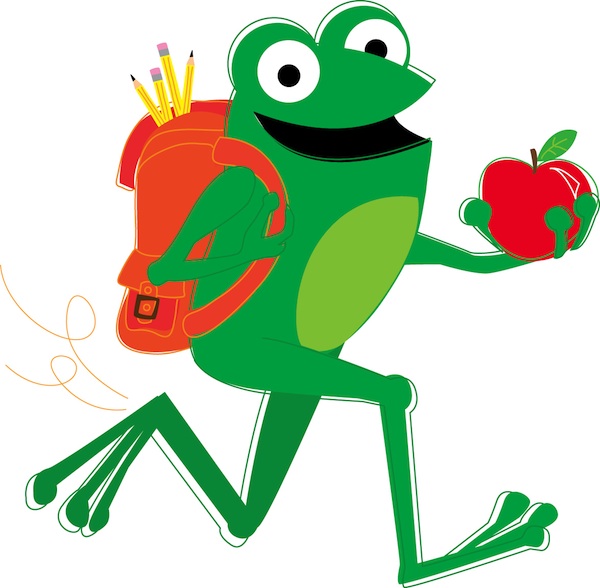 By: Reagan Gilbert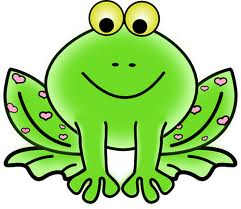 My class has a pet frog.He is Sam.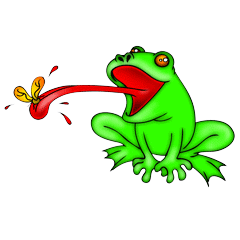 We fed Sam.Sam had a bug for lunch. Yuck!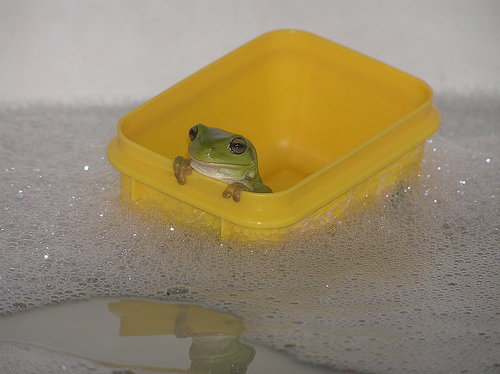 Sam has a bath. Splish Splash!Sam jumps from the sink.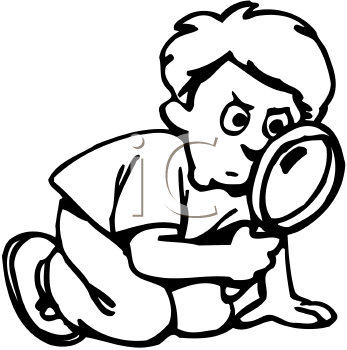 We lost Sam!We had a hunt for him.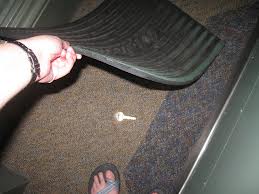 We checked the mat.Sam was not there!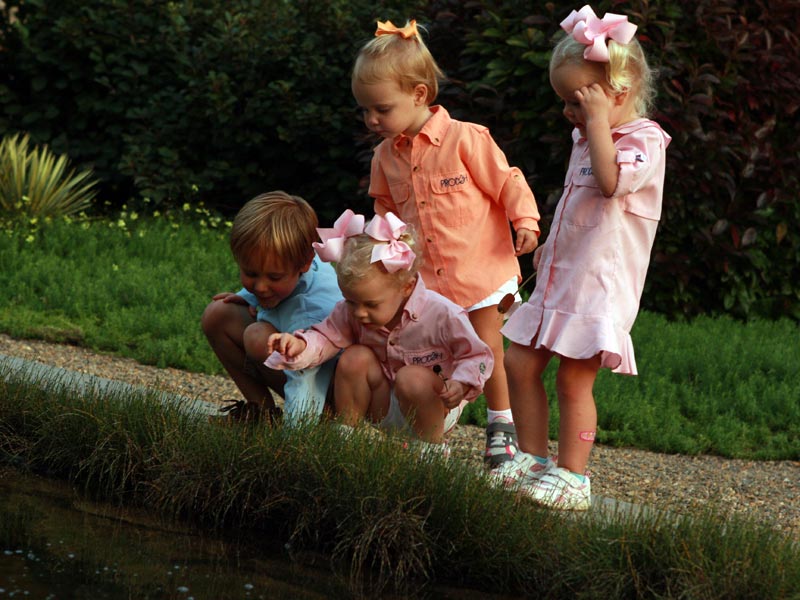 We checked the grass.Sam was not there!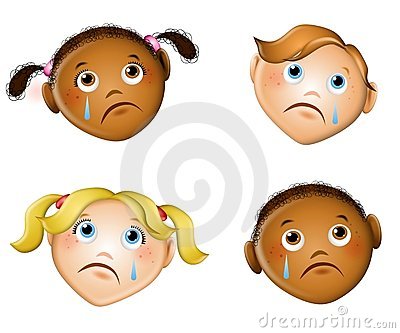 We had no luck!We were sad.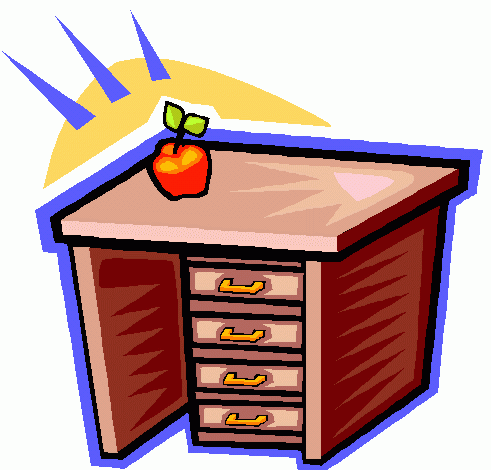 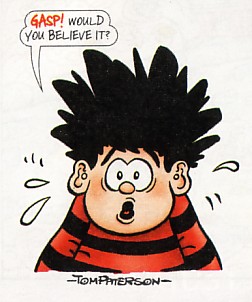 There was a big thump!We saw Sam jump from a desk!We gasped!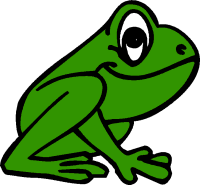 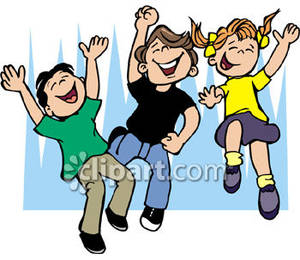 Sam was back!We were glad!The class yelped and yelped!